Электроприборы (аппаратура, розетки, сетевые фильтры, выключатели), система автоматической пожарной сигнализации и средства связи, имеющиеся в помещении, исправны и не имеют повреждений.Огнезащитная обработка декораций и конструкций помещения не имеет повреждений.Гирлянды и иллюминация, используемые в помещении, исправны.Ширина проходов между зрительными рядами не уменьшена и составляет 0,5 м, дополнительные стулья в проходах отсутствуют.На дверях и стенах размещены знаки пожарной безопасности.Елка в помещении установлена с соблюдением правил пожарной безопасности: елка установлена на устойчивой подставке вдали от входа и отопительных приборов, ее ветки не касаются стен и потолка и удалены более чем на 1 м, украшения выполнены из огнестойких материалов.II. Выводы и предложенияКомиссия решила:Помещение музыкального зала МБОУ№66 готово к проведению мероприятия.Предложения по приведению помещения в соответствие с требованиями действующего законодательства: нет.Председатель комиссии Члё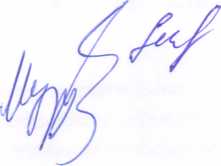 Рамазанова Ц.Р. Мурусидзе М.Д.